OŠ Maksa Pleteršnika Pišece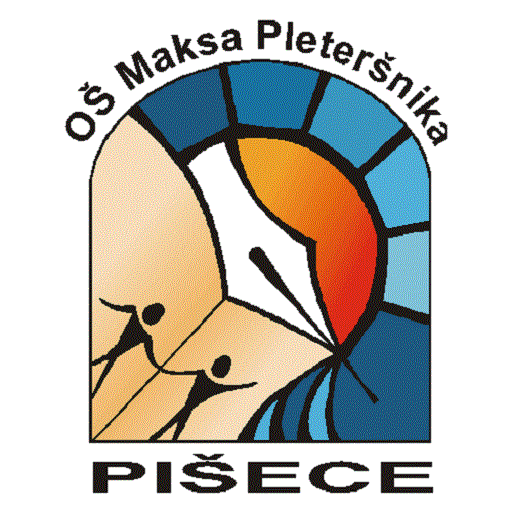 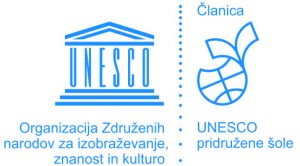 PUBLIKACIJAšolsko leto 2019/2020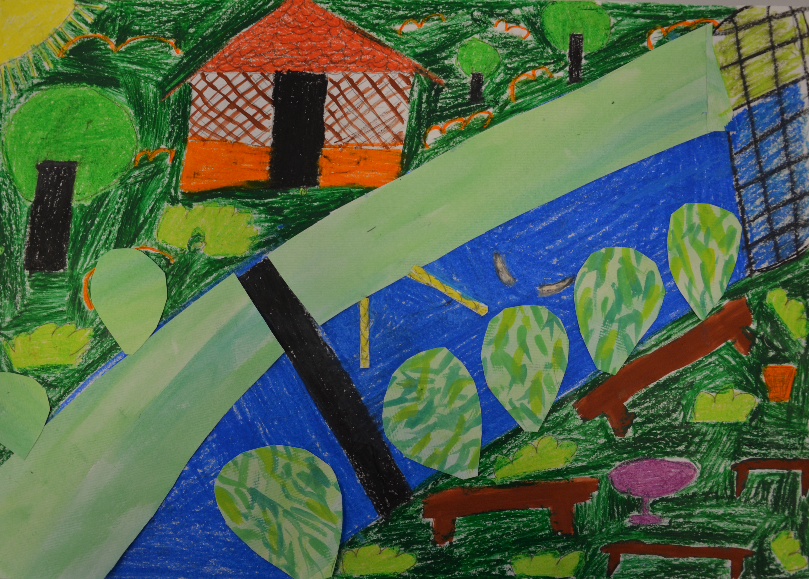 UVODNA BESEDA Spoštovane učenke, učenci, cenjeni starši!  Želimo vzpostavljati učno okolje, v katerem so pomembne vrednote odgovornost, medsebojno spoštovanje, strokovnost, ustvarjalnost, kritično mišljenje, solidarnost, upoštevanje različnosti in skrb za življenjsko okolje.  Učence želimo pripraviti za življenje, da bodo znali prepoznati in uresničevati svoje potenciale, aktivno in selektivno pridobivati znanje, informacije in delovne veščine ter jih tako usposobiti za uspešno, ustvarjalno in kooperativno življenje v družbi. Naše vodilo bodo še naprej štirje Delorsovi stebri kot sveto UNESCO-vo poslanstvo:                           1. Učiti se, da bi vedeli                       2. Učiti se, da bi znali delati                       3. Učiti se, da bi znali živeti skupaj                       4. Učiti se bitiKot ravnateljica želim, da bo naša šola sodobna, aktualna in vsebinsko bogata. Pri delu v šolskem letu 2019/20 bodo naše prednostne naloge:skrb za odgovorno ravnanje učencev aktivna vloga učencev , vključitev na pogovorne urerazvijanje vrednot, kot so poštenost, odgovornost, prijateljstvo, spoštovanje, znanjekonstruktivna komunikacija s staršimedpredmetno poučevanje.Še naprej si bomo prizadevali za odprto šolo, v kateri je pomembno vzajemno sodelovanje vseh deležnikov: učencev, učiteljev, staršev, lokalne skupnosti in strokovnih institucij.    Vse to pa bomo lahko dosegli le v slogi in prijateljstvu.Želimo vam uspešno šolsko leto.              Nuška Ogorevc, ravnateljica in kolektiv OŠ Maksa Pleteršnika PišeceURNIK URNIK INTERESNIH DEJAVNOSTI 2019/2020ORGANIZACIJA VZGOJNO-IZOBRAŽEVALNEGA ZAVODAOŠ Maksa Pleteršnika PišecePišece 348255 PišeceRavnateljica: Nuška Ogorevc          	     nuska.ogorevc@guest.arnes.siAdministrativni delavci:Tajništvo: Dragica Šeler               	               dragica.seler@guest.arnes.siRačunovodstvo: Jadranka Oljača 		    jadranka.oljaca@guest.arnes.siStrokovni delavci:Maja Haler                                                       maja.haler@gmail.comDejan Jerončič                                                 dejan.jeroncic@guest.arnes.siDavid Križman                                                 david.krizman@gmail.comKarmen Levak                                                 levakkarmen@gmail.comTanja Plevnik                                                  tanja.plevnik@gmail.com Urška Tomše                                                  skofljanec.urska@gmail.comMojca Pevec                                                   mojca.pevec@gmail.comMartina Polanec Zadravec                                 martinapzadravec@gmail.comSimona Tihole                                                   simona.tihole3@gmail.comBrigita Vahen                                                     brigita.oglajner@gmail.comRomana Žnideršič                                              romana.znidersic2@guest.arnes.siAlenka Cizel                                                        alenka.cizel@gmail.comJure Pompe                                                         jurepompe@yahoo.comMatjaž Vrešak                                                     matjaz.vresak@gmail.comGregor Horžen                                                    gregor.horzen@guest.arnes.siTehnični delavci:Bernarda Sotler 				        kuharicaNina Štrucl				                  čistilka, pericaJožica Kramer				        čistilka, kuhinjska pomočnicaVlado Plevnik				        hišnik, voznikAnica Preskar				        čistilkaIrena Ogorelc                                               čistilka (nadomeščanje bolniške odsotnosti)3.1 IME IN SEDEŽ ŠOLEOsnovna šola Maksa Pleteršnika Pišece s svojo vzgojno-izobraževalno dejavnostjo uresničuje in zagotavlja potrebe po osnovnošolskem izobraževanju ter vzgoji in varstvu predšolskih otrok na območju, za katerega je ustanovljena. Sedež šole je: Pišece 34, 8255 Pišece.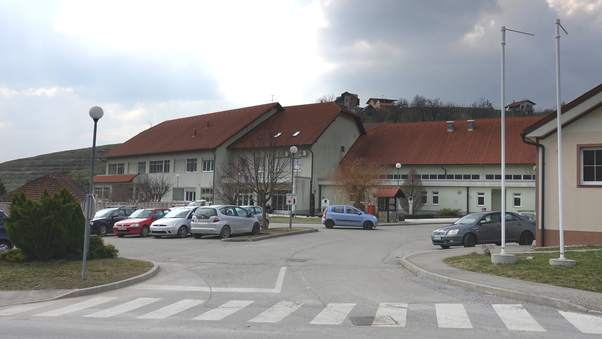 3.2 OPREDELITEV ŠOLSKEGA PROSTORAŠolski prostor je določen z Aktom o ustanovitvi, v okviru katerega šola prevzema odgovornost za učence. Zavod opravlja svojo vzgojno-izobraževalno dejavnost od 1. do 9. razreda in z enim in pol oddelkom vrtca.3.3 ORGANIZACIJSKA SHEMA ŠOLEŠolo upravljata ravnateljica Nuška Ogorevc in Svet šole.Ravnateljica šole organizira, vodi in predstavlja šolo in vrtec ter opravlja ostale naloge v skladu z  zakonodajo.Svet šole predlaga ustanovitelju spremembo in razširitev dejavnosti ter predloge o posameznih vprašanjih in soodloča o obstoju zavoda. SESTAVA SVETA  ŠOLEPredstavniki delavcev         Predstavniki ustanovitelja           Predstavniki staršev1. Mojca Pevec                      1. Jože Krulc     	                          1. Maša Bizjan2. Brigita Vahen                     2. Irena Kostić     	                          2. Jože Klobasa3. David Križman                   3. Primož Hriberšek                       3. Jožica Kene4. Vlado Plevnik	5. Romana Žnideršič Svet staršev sestavljajo starši, ki se izvolijo na oddelčnih roditeljskih sestankih.STROKOVNI ORGANI ŠOLE         so učiteljski zbor, oddelčni učiteljski zbor, razrednik in strokovni aktivi.Učiteljski zbor šole, ki ga sestavljajo vsi strokovni delavci šole (in vrtca), ima med drugim pristojnost, da dokončno obravnava in odloča o strokovnih vprašanjih, povezanih z izobraževalno-vzgojnim delom.Oddelčni učiteljski zbor, ki ga sestavljajo učitelji, ki učijo v posameznem oddelku, se posveča problematiki oddelka.Razrednik vodi delo oddelčnega UZ, analizira vzgojne in učne rezultate oddelka, skrbi za reševanje vzgojnih in učnih problemov posameznih učencev, sodeluje s starši in šolsko svetovalno službo, odloča o vzgojnih ukrepih ter opravlja druge naloge v skladu s pozitivno zakonodajo.Strokovni aktivi:          ADMINISTRATIVNA DELA, RAČUNOVODSTVOAdministrativna dela zavoda opravlja poslovna sekretarka Dragica Šeler. Vse administrativne in denarne zadeve lahko opravljate vsak dan med 8. in 9. uro v tajništvu šole.Računovodska dela in materialno knjigovodska dela opravlja Jadranka Oljača. Prisotna je ob torkih in četrtkih. ŠOLSKA SKUPNOSTOddelčne skupnosti se preko svojih predstavnikov povezujejo v skupnost učencev šole. Šolski parlament je izvršilni organ skupnosti učencev šole. Sestavljajo ga učenci, ki jih izvolijo razredne skupnosti. STIKI MED ŠOLO IN STARŠIObiskovanje roditeljskih sestankov in pogovornih ur je zelo pomembna aktivnost v sklopu spremljanja otrokovega napredka v šoli. Popoldanske ure so skupne ali individualne. Na pogovor z učiteljem lahko pridete tudi v času dopoldanskih pogovornih ur in so določene s strani posameznega učitelja na začetku šolskega leta. RAZPORED SREČANJGOVORILNE URE ORGANIZACIJA IN VSEBINA VZGOJNO-IZOBRAŽEVALNEGA DELA5.1 TEDENSKE POGOVORNE URE UČITELJEV	            		5.2 SVETOVALNA SLUŽBAŠolska svetovalna služba deluje v dobrobit vseh učencev in strokovnih delavcev na šoli. V stiski, dvomih, negotovosti, nezadovoljstvu učenci  poiščejo pomoč pri svetovalni službi.Delovna področja:-   odkrivanje vzrokov učne neuspešnosti otrok in pomoč pri odpravljanju le-teh,-   odkrivanje in pomoč učencem s specifičnimi učnimi težavami,-    pomoč in strokovna obravnava učencev s čustvenimi in vedenjskimi težavami,-    odkrivanje in pomoč učencem s posebnimi potrebami (trajno bolni, slabovidni, naglušni, gibalno ovirani, z govorno jezikovnimi motnjami, s primanjkljaji na posameznih področjih učenja),-   razvijanje socialnih veščin za disciplinsko  moteče učence,-  svetovanje pri iskanju poklicnega cilja, prijavi in vpisu v srednješolske programe,-   svetovanje pri odkrivanju in delu z nadarjenimi učenci,-   organizacija in izvajanje roditeljskih sestankov za starše in okroglih miz,-   pomoč pri načrtovanju dela šole.Šolsko svetovalno službo opravljata Mojca Pevec, mag. soc. dela, in Nuška Ogorevc, univ. dipl. soc. delavka. 5.3 PRIREDITVE5.4 KNJIŽNICA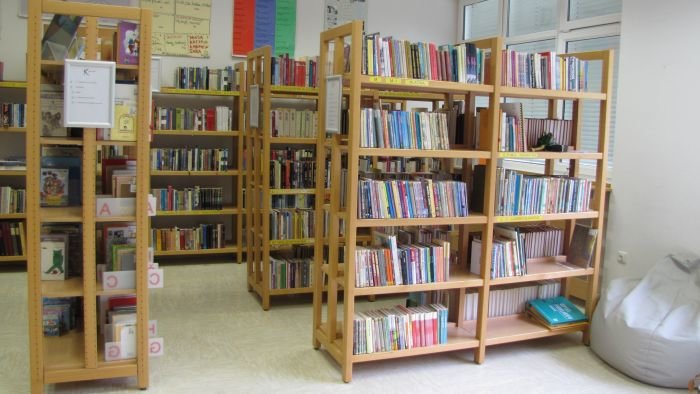 Knjižnica zbira knjižnično gradivo, ga strokovno obdeluje, hrani, predstavlja in izposoja ter opravlja informacijsko-dokumentacijsko delo kot sestavni del vzgojno-izobraževalnega dela v zavodu.S svojim gradivom, urejenostjo in dejavnostjo je redni del vzgojno-izobraževalnega sistema, procesa in razvoja. Je osrednji komunikacijski prostor naše šole, skozi katerega gre veliko učencev, ki se ob knjigi bogatijo, se jo naučijo ceniti in uporabljati.Knjižničar se s svojim delom aktivno vključuje v učno-vzgojni proces na šoli, saj opravlja bibliopedagoške ure za vse učence.Bibliopedagoško delo med drugim zajema tudi:-       4 ure letno knjižne in knjižnične vzgoje na razredni stopnji,-       4 ure letno knjižne in knjižnične vzgoje na predmetni stopnji.Skrbi za učbeniški sklad, ki učencem nudi možnost izposoje učbenikov za redni pouk.Naročeni smo tudi na različne revije in časopise, ki jih lahko učenci v času izposoje berejo v knjižnici. Naročilo mladinskega tiska lahko učenci in starši opravijo pri Dragici Šeler.5.5 UČBENIŠKI SKLADUčitelj slovenskega jezika vodi učbeniški sklad. Iz učbeniškega sklada si izposojajo učbenike učenci šole.Izgubljene ali namerno poškodovane učbenike morajo učenci plačati. 5.6 ŠOLSKA PREHRANA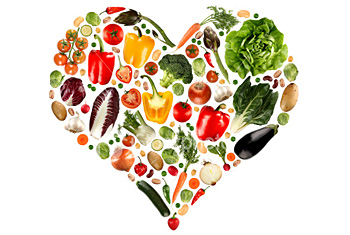 Vodja šolske prehrane je Maja Haler. Učenci si lahko naročijo malico in kosilo. Zaradi zdravstvenih razlogov je priporočljivo, da otrok v šoli prejme vsaj en obrok dnevno. Prehrano lahko naročite ali odjavite vsak dan do 8.30 po telefonu na številko 07 45 200 70 ali na elektronski naslov odjavaprehranepisece@gmail.comCene prehrane:Malica: dopoldanska 0,80 EUR, popoldanska malica 0,40 EUR.Kosilo: otroško 1. do 4. r. 2,15 EUR, otroško 5. do 9. r. 2,28 EUR.5.7 ŠOLSKI ZVONEC5.8 ODDELEK PODALJŠANEGA BIVANJA (za učence 1.–5. r.)KOSILO vzgaja učence v kultivirane osebnosti. učijo se omikanega vedenja v jedilnici in pri obedovanju samem. privzgajamo jim spoštljiv odnos do hrane in jih učimo, da je hrana vrednota. SAMOSTOJNO UČENJE je namenjeno pisanju domačih nalog, ponavljanju in utrjevanju znanja. Učenci v tem času: pridobivajo delovne navade in se učijo samostojnosti, vztrajnosti in natančnosti, naučijo se organizirati in načrtovati delo, krepijo samozavest, znajo uporabiti pri pouku pridobljeno znanje, medsebojno si pomagajo in razvijajo svoj odnos do pomoči potrebnih sošolcev. USMERJEN PROSTI ČAS Čas je namenjen nadgrajevanju interesov na različnih področjih od športnih, kulturnih, glasbenih in likovnih. Delo je vodeno in organizirano, a poteka v sproščenem vzdušju. Vsebine teh ur so raznolike, saj učenci prebirajo pravljice, izdelujejo različne izdelke, pojejo, plešejo, igrajo razne tekme, kvize, družabne igre in še bi lahko naštevali. Pri tem pa gre za pomembne cilje, ki jih skozi dejavnosti želimo dosegati v največji meri: spodbujanje kreativnosti razvijanje domišljije razvijanje ročno motoričnih spretnosti navajanje na pozorno poslušanje razvijanje pozornosti in zbranosti razvijanje sodelovanja v skupiniSPROSTITVENE DEJAVNOSTI ALI NEUSMERJEN PROSTI ČAS Gre za čas, ko so učenci pod nadzorom, a niso vodeni. To pomeni, da si sami izbirajo obliko in vrsto igre, pa naj se odvija v razredu, na prostem ali v telovadnici. V razredu se igrajo v kotičkih in lahko izbirajo med različnimi didaktičnimi in namiznimi igrami, rišejo poljubne motive, listajo po knjigah ali ustvarjajo paleto domišljijskih iger. Daleč najpomembnejša je igra na prostem, katero bomo skušali izvajati vsakodnevno oz. kolikor nam bodo dopuščale vremenske razmere.5.9 ČRTA SAMOSTOJNOSTIV želji, da bi bili vaši otroci in naši učenci čim bolj samostojni, smo oblikovali “črto samostojnosti”, ki se nahaja na koncu garderobe 1. triade.Ta črta vam/nam sporoča, da si otroci želijo samostojnosti in da je naloga odraslih, da jih to naučimo oz. da jim dovolimo biti samostojni. Zato, spoštovani starši, svoje otroke pospremite do šole oziroma do garderobe, od označene črte pa naj otroci samostojno vstopijo v jutranje varstvo ali v svoj razred.5.10 ŠOLA V NARAVIŠola v naravi je ena najzahtevnejših oblik razširjenega programa življenja in dela osnovne šole, saj zahteva veliko priprav in večja finančna sredstva. Starši se  v pisni obliki  odločajo o udeležbi svojega otroka. Razširjeni program se izvede, v kolikor se zanj odloči 75 % staršev otrok iz posameznega razreda. Z učenci, ki ostajajo doma, izvajamo učni program v kombinirani obliki s primernimi aktivnostmi z ostalimi razredi. Razširjeni program:zimska smučarska šola v naravi za 6. razred: Kranjska Gora (16. 12. 2019 do 20. 12. 2019), vodja Jure Pompe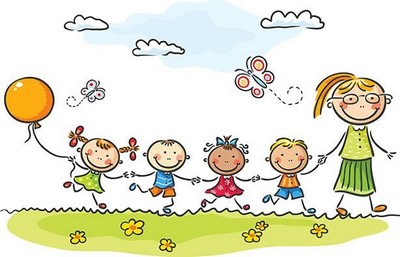 5.11 IZBIRNI PREDMETIV šolskem letu 2019/2020 bodo učenci 7., 8. in 9. razredov obiskovali naslednje izbirne predmete:Neobvezni izbirni predmeti (za učence 2. triade):Neobvezni izbirni predmeti (za učence 2. triade):5.12 DODATNI POUKS poglobljenimi in razširjenimi vsebinami ter z različnimi metodami dela zagotavljamo učencem doseganje višjih učnih ciljev. Organiziran je za vse učence, ki pri posameznih predmetih presegajo določene standarde znanja.Dodatni in dopolnilni pouk potekata po urniku, objavljenem v septembru. Urnik dodatnega in dopolnilnega pouka je objavljen na oglasni deski v zbornici in v vsaki matični učilnici.5.13 DOPOLNILNI POUKTega bomo nudili učencem, ki kljub individualiziranemu in diferenciranemu pouku ne dosegajo zadovoljivih uspehov, in učencem, ki ne obvladajo tehnik učenja in so zato potrebni posebne individualne pomoči. Namenjen je tudi učencem, ki so zaradi bolezni dalj časa odsotni od vzgojno-izobraževalnega dela.5.14 INTERESNE DEJAVNOSTIZa razvijanje različnih interesov učenca osnovna šola organizira več interesnih dejavnosti, ki jih določi z letnim delovnim načrtom. Učenci prostovoljno izberejo ustrezno interesno dejavnost na začetku šolskega leta in so jo dolžni obiskovati do konca. Priporočamo, da se vsak učenec vključi v vsaj eno. Posamezna interesna dejavnost bo organizirana v primeru zadostnega števila prijavljenih učencev.5.15 ŠOLSKI SKLADPoslanstvo sklada:negovati solidarnost in dobrodelnost – pomoč socialno šibkim učencem,financiranje nadstandardnih dejavnosti za vse učence šole in vrtca (dnevi dejavnosti, izleti, UNESCO tabori, tekmovanja, vstopnine, prevozi, zaključne ekskurzije, šola v naravi),pomoč nadarjenim učencem,nakup sodobnih didaktičnih pripomočkov, igral, AV sredstev …financiranje raziskovalne dejavnosti,zviševanje standarda pouka.Pridobivanje sredstev:prostovoljni prispevki staršev, učiteljev in občanov,donacije podjetij in podjetnikov,drugi viri.Transakcijski račun:SI56 0120 9603 0645 712Sklic: 0029100ŠOLSKI KOLEDARDELOVNE SOBOTEPOČITNICE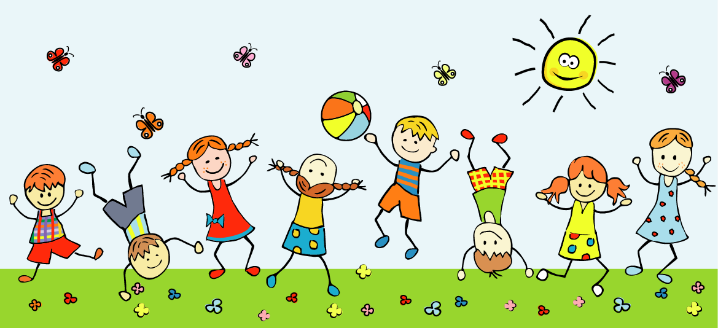 NACIONALNO PREVERJANJE ZNANJA Učenci ob koncu drugega in tretjega vzgojno-izobraževalnega obdobja obvezno opravljajo nacionalne preizkuse znanja. Predmeti in redni roki NPZ:UNESCO DEJAVNOSTIUNESCO ASP mreža šol Slovenije je članica mednarodne UNESCO Associated Schools Project Network, vanjo pa je vključenih 93 zavodov, od tega 5 vrtcev, 62 osnovnih šol in 26 srednjih šol.Mreža ima 10 UNESCO ASPnet središč, v katera je vključenih do 15 zavodov, središče pa vodi vodja središča, ki je praviloma strokovni delavec šole, kjer je sedež središča.Mednarodna mreža je bila ustanovljena leta 1953, sestavlja pa jo več kot 9.000 vzgojno-izobraževalnih institucij v 180 državah sveta. Slovenija je postala del te velike globalne družine leta 1993, ko je bila kot prva šola v Sloveniji sprejeta v njene vrste OŠ Cirila Kosmača iz Pirana (zaradi izjemne vloge pri sprejemu beguncev iz vojskujoče se Jugoslavije).UNESCO ASP mreža šol Slovenije deluje pod okriljem Slovenske nacionalne komisije za Unesco.8.1 O mrežiČlani UNESCO ASP mreže delujejo v duhu kulture miru in nenasilja, strpnosti in sodelovanja, sprejemanja drugačnosti, v poglobljeni skrbi za osebnostni razvoj vsakega posameznika in za ohranitev naravne in kulturne dediščine ter širše našega skupnega doma – planeta Zemlje. Delo vrtcev in šol temelji na štirih Delorsovih stebrih izobraževanja za 21. stoletje, ki omogočajo otrokom optimalen razvoj:Učiti se, da bi vedeli!Učiti se delati!Naučiti se živeti skupaj!Učiti se biti!UNESCO ASP mreža ima 10 središč. V vsako središče je vključenih do 15 šol in vrtcev z geografskega področja, ki ga pokriva središče. Središče vodi vodja središča, ki je praviloma strokovni delavec šole, kjer je sedež središča.93 vključenih vrtcev in šol10 središč34 projektovV letošnjem letu bomo sodelovali v različnih akcijah in aktivnostih, ki bodo uresničevale UNESCO cilje in načela, se vključevali v nacionalne in mednarodne UNESCO projekte.DNEVI DEJAVNOSTI1., 2. razred3., 4. razred5. razred6. razred7. razred8. razred9. razredŠOLSKI PREVOZIIZVLEČEK IZ »PRAVIL ŠOLSKEGA REDA«(SVETUJEMO, DA GA PREBERETE  SKUPAJ S STARŠI)Prihajanje učencev v šoloUčence 1. razreda v šolo in iz nje obvezno spremljajo starši oz. druga oseba, ki so jo za to pooblastili starši in o tem pisno obvestili šolo. Ta druga oseba mora biti stara vsaj 10 let. V šolo prihajajo učenci ob določeni uri, razen učencev, ki so vključeni v jutranje varstvo in učenci vozači. Ob prihodu v šolo se učenci v garderobi preobujejo v copate in odložijo oblačila.Učenci, ki se v šolo pripeljejo s kolesom, morajo imeti opravljen kolesarski izpit in po predpisih opremljeno kolo. Učenci kolesa parkirajo na določenem mestu za kolesa. Šola za kolesa ne prevzema odgovornosti.Prihajanje v šolo s kolesi z motorji in z motornimi kolesi je dovoljeno le tistim učencem, ki imajo za tak motor opravljen ustrezen vozniški izpit ter pri vožnji uporabljajo čelado.Odhajanje učencev iz šolePo zadnji uri pouka oz. drugih dejavnosti učenci zapustijo šolske prostore in odidejo domov peš (obvezno pisno soglasje staršev) oz. s prvim ustreznim prevozom. Zadrževanje v šolskih prostorih ali v garderobah po končanem pouku ali drugih vzgojno-izobraževalnih dejavnostih ni dovoljeno.PoukŠolske ure se začenjajo s pozdravom, umirjanjem učencev in medsebojno komunikacijo. Način pozdravljanja določijo učenci in učitelji sami. Učenci ob koncu učne ure zapustijo učilnico urejeno in pospravljeno. Le-to učenci zapustijo šele, ko jim to dovoli učitelj.Opravičevanje odsotnostiV šolskem letu lahko učenec izostane od pouka do 5 dni, ne da bi bilo za to potrebno posebej navesti razloge za odsotnost. Starši morajo razrednika o otrokovi načrtovani odsotnosti od pouka le vnaprej, najkasneje pa 3 dni pred načrtovano odsotnostjo, pisno obvestiti. Krajše izjemne odsotnosti (do 3 dni) lahko dovoli razrednik, daljše odsotnosti od pouka pa ravnateljica.Priporočamo, da zadnje tri tedne pouka v šolskem letu te možnosti ne izkoriščate (zaradi mirnega zaključevanja ocen in zaključka šolskega leta), prav tako ne neposredno pred ali po počitnicah.Varstvo vozačevV času varstva vozačev se učenci lahko gibljejo le na območju šolskega prostora in pri tem morajo upoštevati navodila dežurnih učiteljev. Učenci so dolžni opozoriti učitelje na dogajanje, ki ni v skladu s Pravili šolskega reda.Spoštovanje šolske in tuje lastnineZa svoje stvari skrbijo in odgovarjajo učenci sami.V šolskih prostorih in pri izvenšolskih dejavnostih, ki jih organizira šola, varujejo in spoštujejo učenci svojo, tujo in šolsko lastnino.Denarja, dragocenosti in predmetov, ki ne sodijo v šolo, učenci ne smejo prinašati v šolo.Če učenci opazijo poškodbe na šolski opremi ali drugih pripomočkih, o tem obvestijo učitelje.Če učenci namerno povzročajo škodo na šolskem inventarju ali tuji lastnini, razrednik napiše zapisnik o povzročeni škodi. Nastalo škodo morajo odpraviti oz. denarno povrniti njihovi starši/skrbniki.Nenasilno vedenjeV šolskem prostoru ali pri dejavnostih, ki jih organizira šola, ni dovoljeno:kakršnokoli nasilje (fizično, psihično, spolno ali verbalno),kajenje, pitje alkohola in jemanje poživil in/ali prinašanje le-teh,uporabljati kakršnekoli nevarne predmete, s katerimi lahko povzročijo telesne poškodbe ali materialno škodo,nestrpnost,izsiljevanje,motenje pouka in sošolcev pri delu,ogrožanje varnosti pri praktičnem delu,prinašanje ter uporaba nevarnih predmetov in snovi,prilaščanje tuje lastnine,preprodajanje različnih stvari,kajenje, uživanje in ponudba alkoholnih pijač in drog ter drugih psihoaktivnih sredstev so prepovedani v prostorih in na pripadajočem funkcionalnem zemljišču,v šolo je prepovedano prinašati in tam uporabljati druge snovi, ki so neprimerne ali škodljive za otrokovo zdravje in razvoj (npr. energetske pijače).Šola osvešča učence o njihovih pravicah in dolžnostih ter o načinih iskanja ustrezne pomoči v primerih nadlegovanja, zlorabe ter nasilja. V te namene organizira različne aktivnosti pri pouku in drugih dejavnostih šole.Če učenec ne spoštuje ali krši zgoraj navedene dogovore, dolžnosti ali prepovedi, je odgovornost drugih učencev in delavcev šole, da o tem obvestijo razrednika ali svetovalno službo, ki mora ustrezno ukrepati.Uporaba garderobeUčenci se ob vsakem prihodu v šolo in ob vsakem izhodu iz šolske stavbe preobujejo v garderobi v šolske copate. Z vratci garderobnih omaric ravnajo skrbno. Šola ne odgovarja za predmete, ki jih učenci prinašajo ali hranijo v šoli. Zadrževanje v garderobi med odmori ni dovoljeno.Uporaba mobilnih telefonovNošenje mobilnih telefonov v šolo in na dneve dejavnosti (šola v naravi, športni dan, ipd.) ni dovoljeno. V primeru nujnih klicev lahko učenec z dovoljenjem učitelja pokliče s šolskega telefona. Če učenec krši prvo alinejo tega člena, mu učitelj mobitel začasno odvzame.Pišece, september 2019Uredila: Maja Gregl, Simona Tihole	Lektoriranje: David Križman Naslovnica: Nika PikelcFotografije: arhiv šoleOdgovorna oseba: Nuška OgorevcPridržujemo si pravico do naknadnih sprememb.2019	/20201.2.3.4.5.6.7.8.P1.ŠPOSPOMATSLJID TJAO2.ŠPOSPOMATSLJSLJTJAN3./SLJSLJMATGUME4.OSNITSLJMATGUM NŠP/N2ND5.OSTJAMATSLJŠPONŠP/N2NTK E6.OSMATNARSLJŠPONŠP/N2NTK L7.OSŠPO1/ŠPO2NARTITMATMAT ŠZZTK J8.OSŠPO1/ŠPO2MATKEMTJA/ŠZZEK9.OSSLJŠPOFIZKEMBIO/T1.SPOGUMSLJSLJ2.SPOGUMSLJSLJTJA/ISP⃰PREPO3.MATMATSPOTJAŠPOM4O OPZ4.DRUMATMATTJAŠPO M4OOPZ R5.DRUMATSLJGUMGUM⃰M406.SLJTJAMATGUMGEOMPZE7.GEOSLJTJAZGOSLJSLZGK/NI1 MPZ8.GEOMATTJAZGOSLJSLZGK/NI1 MPZK9.MATZGOGEOSLJTJASLZ/NI3 MPZS1.SLJGUMMATŠPODOD/DOPOFS 2.SLJGUMMATŠPODOD/DOPOFSR3.LUMLUMSPOSLJGUMOFS /MAT OR4.LUMLUMSLJSLJGUM⃰NITOFS /MAT ORE5.LUMLUMTJAMATSLJNITOFS /      MAT OR6.LUMNARTJASLJMATOFSD7.NARNARMATTJAGEORAČ OFS8.FIZSLJTITTJAGEO*/BIO*KEMOFSA9.SLJMATBIOKEMTJARAČOFSČ1.MATŠPOSPOSLJE2.MATŠPOSPOSLJT3.ŠPOMATSLJSLJSPODOD/DOPR4.ŠPOMATNITSLJDOD/DOPTJNT5.SLJNITNITMATŠPOŠPOTJNE6.SLJTJATITTITŠPOŠPOTJNK7.TJADKEŠPO1/ŠPO2SLJLUMNI1/DOD/DOPIŠP8.MATDKEŠPO1/ŠPO2SLJLUMNI1/DOD/DOP IŠP9.LUMMATFIZŠPOSLJSLJ*/DOD/DOP IŠPP1.LUMLUMSLJMATPREPŠK2.LUMLUMSLJMATPREPŠKE3.SLJSLJMATŠPOTJA OPZ4.SLJDRUMATŠPOTJAOPZ T5.DRUDRUTJASIJGOS6.ZGOSLJMATTJAGOSGOS* MPZE7.SLJMATZGOGUMTJAMPZ8.MATBIOZGOGUMFIZSLJ* MPZK9.TJAZGOGUMMATGEONI3MPZuraPONEDELJEKTOREK SREDAPETEK5. 11.05.–11.55ANGLEŠKI JEZIK (VRTEC, 1., 2.)Alenka CizelPREPEVALNICA (1., 2.)6. 11.55–12.45PREPEVALNICA (1., 2.) Romana ŽnideršičMED 4 OGNJI (3., 4., 5.)Matjaž VrešakNOVINARSKI KROŽEK (6., 7., 8.)Alenka CizelANGLEŠKA BRALNA MAVRICA (5.–9.)Simona TiholeŠPORTNI KROŽEK (1., 2.) Karmen LevakOTROŠKI PEVSKI ZBOR (3., 4.)Dejan Jerončič 7. 12.45–13.35BRALNI KROŽEK (4., 5.r.)David Križman ŠOLSKI BAND (3., 4., 8., 9.) 
Matjaž VrešakOTROŠKI PEVSKI ZBOR (3., 4.)Dejan JerončičOTROŠKA FOLKLORA 1 (2., 3., 4.) Levak KarmenOTROŠKA FOLKLORA 2  (6., 7., 8., 9.) Romana ŽnideršičMATEMATIČNI OREHI (3., 4., 5.)Vahen Brigita MLADINSKI PEVSKI ZBOR (6.–9.)Dejan Jerončič8.13.35–14.25TURISTIČNI KROŽEK (5.–7.)Matjaž Vrešak, Anica Butkovič MLADINSKI PEVSKI ZBOR (6.–9.)Dejan JerončičOTROŠKA FOLKLORA 2 (6.–9.)Romana Žnideršič9.14.00–15.00BADMINTON (zunanji)14.25–15.1515.00GIBAJ RAD (zunanji)PREDMETRAZREDNI POUKIN OPBNARAVOSLOVJEIN ŠPORTDRUŽBOSLOVJEVODJA Karmen Levak   Brigita Vahen   David KrižmanČLANI  Dejan Jerončič  Karmen Levak  Urška Tomše  Romana Žnideršič Alenka Cizel Matjaž Vrešak   Jure Pompe   Matjaž Vrešak   Brigita Vahen   Karmen Levak   Romana Žnideršič   Maja Haler   Matjaž Vrešak   Dejan Jerončič   David Križman   Karmen Levak   Mojca Pevec   Martina P. Zadravec   Simona Tihole   Tanja Plevnik   Urška Tomše   Romana ŽnideršičDATUMVSEBINA RODITELJSKEGASESTANKARAZREDURANOSILEC9. septemberLetni delovni načrt, predstavitev organizacije dela, šolska pravila, šola v naravi 6.r.VSI16.30ravnateljica, razrednik, PP Brežice12. februarEvalvacijski roditeljski sestanek VSIrazredniki9. januarPoklicno usmerjanje9. razred16.30svetovalna delavka, razredničarka9. aprilRoditeljski sestanek – predavanjeVSI16.30razredniki, učenci8. junijOrganizacijske podrobnosti ob vstopu v šolo za starše prvošolčkov 17.00učiteljice, ravnateljicaDATUMURA7. november16.00vsi9. januar16.00vsi12. marec16.00vsi14. maj16.00vsiUČITELJDAN UREAlenka Cizelpetek8.20–9.05Brigita Vahenčetrtek11.05–11.50David Križmanponedeljek11.05–11.50Maja Halerponedeljek13.00–13.45Romana Žnideršiččetrtek7.30–8.15Dejan Jerončičtorek12.10–12.55Martina Polanec Zadravecpetek12.20–13.00Karmen Levakčetrtek10.15–11.00Urška Tomšepetek10.15–11.00Simona Tiholeponedeljek10.15–11.00Tanja Plevnikponedeljek11.05–11.50Mojca Pevectorek08.20–9.05Matjaž Vrešakponedeljek11.05–11.50Jure Pompeponedeljek10.15–11.00PrireditevTerminNosilec, koordinatorSprejem 1. razreda2. september 2019Karmen Levak,Urška Tomše,  ravnateljica Nuška OgorevcObisk Gardalanda za učence 9. r.6. september 2019Simona TiholePleteršnikovi dnevi23. september 2019David Križman, Alenka CizelPot suverenosti28. september 2019David Križman, Nuška OgorevcTeden otroka  prvi teden oktobraUrška Tomše, Alenka CizelTeden požarne varnostioktober 2019Vlado Plevnik, Nuška OgorevcOtvoritev Tabora Premikamo meje Zaključna prireditev  tabora21. oktober. 201924. oktober 2019Karmen Levak, Urška Tomše Dan kulture  in obeležitev naziva Kulturna šola3. december 2019David Križman, Alenka Cizel   Novoletna obdaritevdecember 2019Strokovne delavke vrtca, Dragica ŠelerProslava pred dnevom samostojnosti in enotnosti23. december 2019Matjaž VrešakSrečanje z upokojencijanuar 2020Romana ŽnideršičPrešernov dan, slovenski kulturni praznik10. februar 2020David Križman, Tanja PlevnikVečerjaoktober 2019Brigita Vahen, Romana Žnideršič»Čudežne pesmice« Revija mlajši OPZ4. marec 2020Romana ŽnideršičMPZ31. marec 2020Dejan Jerončič»Sijaj, sijaj; sončece« Revija OPZ11. marec 2020Dejan JerončičObčinski otroški parlamentmarec 2020David KrižmanNacionalno preverjanje znanjamaj 2020Brigita Vahen, ravnateljicaFolklorna revija18. marec 2020Romana Žnideršič,Karmen Levak, Matjaž VrešakPrireditev – festival in bazarmaj 2020Dejan Jerončič, David KrižmanStrokovni delavci šole in vrtcaPodelitev bralna značkamaj 2020David Križman, razredniki razredne stopnjeSrečanje starostnikovapril 2020Mojca Pevec, Alenka CizelValetajunij 2020Simona TiholeZadnji dan pouka, dan državnosti24. junij 2020Tanja Plevnik, Jure Pompe Ekskurzija za učence predmeta nemščina v Avstrijoapril 2020Simona TiholeDANČASKNJIŽNIČARponedeljek13.00–15.00Alenka Cizeltorek12.00–14.00David Križmansreda12.00–14.00David Križmančetrtek13.00–17.00Simona Kene (knjižnica Brežice)   URAČASODMORIČASvarstvo     vozačev6.45–7.301. ura7.30–8.151. odmor8.15–8.202. ura8.20–9.052. odmor (malica)9.05–9.253. ura9.25–10.103. odmor10.10–10.154. ura10.15–11.004. odmor11.00–11.055. ura11.05–11.505. odmor (kosilo)11.50–12.106. ura12.10–12.556. odmor12.55–13.007. ura13.00–13.457. odmor13.45–13.508. ura13.50–14.358. odmor14.35–14.401.11.05–11.55Sprejem učencev in neusmerjen prosti čas.2.11.55–12.45Priprava na kosilo,  kosilo in sprostitev.3.12.45–13.35Samostojno učenje.4.13.35–14.25Usmerjene dejavnosti.5.14.25–15.15Neusmerjen prosti čas: igre po izbiri učencev.6.15.15–16.00Neusmerjen prosti čas: igre in dejavnosti po izbiri učencev.OPB 11. in 2., 3. razredUrška Tomše/Alenka Cizel /Tanja PlevnikOPB 24. in 5. razredUrška Tomše/Alenka Cizel/Tanja PlevnikOBVEZNI  IZBIRNI PREDMETIZVAJALECSonce, Luna in ZemljaBrigita VahenGledališki klubAlenka CizelNemščina  ΙSimona TiholeNemščina  ΙΙΙSimona TiholeIzbrani šport KOŠARKAJure PompeŠport za zdravjeJure PompeRačunalništvoTanja PlevnikNEOBVEZNI  IZBIRNI PREDMETIZVAJALECŠportMatjaž VrešakNemščinaSimona TiholeINTERESNA DEJAVNOSTRAZREDMENTORURNIKURNIKŠPORTNI KROŽEK1.–2.Karmen LevakPET6. URA BRALNI KROŽEK2.–9.David KrižmanPON7. URAFOLKLORA, MLAJŠA SKUPINA1.–5.Karmen LevakSRE7. URAFOLKLORA,STAREJŠA SKUPINA6.–9.Romana ŽnideršičSRE7. URA in8. URAPREPEVALNICA1.–2.Romana ŽnideršičTORPET6. URA 5. URAOTROŠKI PEVSKI ZBOR3.–4.Dejan JerončičTORPET7. URA6. URAMLADINSKI PEVSKI ZBOR6.–9.Dejan JerončičTOR8. URATURISTIČNI KROŽEK5.–7.Anica Butkovič/Matjaž VrešakPON8. URAANGLEŠKA BRALNA MAVRICA4.–8.Simona TiholeSRE6. URAMED ŠTIRIMI OGNJI3.–5.Matjaž VrešakTOR6. URAMATEMATIČNI OREHI3.–5.Brigita VahenSRE8. URAŠOLSKI BAND1.–9.Matjaž VrešakPON7. URANOVINARSKI KROŽEK6.–9.Alenka CizelTOR6. URAANGLEŠČINA1.Alenka CizelPON5. URAOCENJEVALNO OBDOBJETRAJANJEDATUM OCENJEVALNE KONFERENCEPrvo ocenjevalno obdobje    od 2. septembra 2019 do 31. januarja 2020   	30. 1. 2020Drugo ocenjevalno obdobje  od 1. februarja 2020 do                     24. junija 2020             (za učence 9. razreda do 15.6.)            11. 6. 2020 – za učence 9. r.              22. 6. 2020 – za ostale28. 9. 2019Športni dan – Pot suverenostiJESENSKE28. 10. 2019 do 1. 11.2019NOVOLETNE25. 12. 2019 do 2. 1. 2020ZIMSKE24. 2. 2020 do 28. 2. 2020PRVOMAJSKE27. 4. 2020 do 1. 5. 2020POLETNE26. 6. 2020 do 31. 8. 2020RAZREDPREDMETDATUM9. razredMATEMATIKA          	   	SLOVENŠČINABIOLOGIJA7. 5. 20205. 5. 202011. 5. 20206. razredMATEMATIKASLOVENŠČINAANGLEŠČINA7. 5. 20205. 5. 202011. 5. 2020PROJEKTI/AKTIVNOSTIŠOLA – KOORDINATORKOORDINATOR NA ŠOLIDATUMUnesco tabor: Premikamo meje – 20 let Tkemo niti za toplo stran srcaOŠ Maksa Pleteršnika PišeceUrška Tomše in Karmen Levak21. 10.–25. 10.  2019Učenec poučujehttps://www.unesco-sole.si/projekti/ucenec-poucuje.htmlIV. osnovna šola CeljeSimona Tihole5. 10. 2019Večerjahttps://www.unesco-sole.si/projekti/ucenec-poucuje.htmlSŠGT Novo mestoBrigita Vahenapril 2020Dani poticajne nastaveOŠ Mate Balote BujeMaja HalerTvoj jezik, moj jezikhttps://www.unesco-sole.si/projekti/predsodki-in-stereotipi-o-romih.htmlOŠ ŠmihelUrška Tomšeapril 2020Ex-tempore Strmol 2020Osnovna šola Davorina Jenka Cerklje na GorenjskemTanja Plevnikapril 2020Unesco tek mladih PtujGimnazija PtujJure Pompeseptember 2019Tabor ustvarjalcev dobrih vestiOsnovna šola XIV. divizije SenovoAlenka Cizelmaj/junij 2020Z odra na oderOsnovna šola Leona Štuklja MariborAlenka Cizelfebruar 2020Drevo = življenjeOsnovna šola Frana KranjcaMojca Pevecseptember –maj 2020Moje praviceOsnovna šola Frana KranjcaMojca Pevecod oktobra do decembra 2019Izboljšajmo odnos do hraneOsnovna šola Leskovec pri KrškemUrška Tomšecelo šolsko letoModer stolOŠ Maksa Pleteršnika PišeceAna Žalacfebruar 2020Stara igrača za novo veseljeOŠ ZrečeKarmen Levakoktober–maj 2020KULTURNI DNEVITEHNIŠKI DNEVIŠPORTNI DNEVINARAVOSLOVNI DNEVIUnesco (24. oktober 2019)Večerja (1.–9.) – Ob prvem krajcuPOT SUVERENOSTI, 28. 9. 2019 (1.–9.)Ekskurzija (1.–5.)Glasbeni festival in bazar, majBodi varen.siIzbirni športni dan (1.–9.)februarLovci (1.–5.), junijKonec po naše 2020(junij) Unesco tabor (21.10– 25.10.2019)Šolski kros (maj)Voda za jutri (1.–9.), aprilPodelitev bralne značke Plavanje (1.–8.), junijUnesco tabor (21.10.–25.10.2019)KULTURNI DNEVITEHNIŠKI DNEVIŠPORTNI DNEVINARAVOSLOVNI DNEVIUnesco (24. oktober 2019)Večerja (1.–9.) – Ob prvem krajcu (april)POT SUVERENOSTI, 28.9.2019 (1.–9.)Voda za jutri (1.–9.)april Glasbeni festival in bazar 3.r. (maj)Bodi varen.si (november)Izbirni športni dan (1.–9.), februarEkskurzija (1.–5.)septemberKonec po naše 2020 (junij)Unesco tabor (21.10.–25.10.2019)Šolski kros (maj)Lovci (1.–5.)junijPo Sloveniji  (marec)4.r. glasbeni festival in bazarPlavanje (1.–8.), junijUnesco tabor (21.10–25.10.2019)KULTURNI DNEVITEHNIŠKI DNEVIŠPORTNI DNEVINARAVOSLOVNI DNEVIUnesco (24. oktober 2019)Večerja (1.–9.) – Ob prvem krajcuPOT SUVERENOSTI, 28.9.2019 (1.–9.) Voda za jutri (1.–9.) aprilGlasbeni festival in bazar, (maj)Unesco tabor (21.10.–25.10.2019)Izbirni športni dan (1.–9.)Ekskurzija (1.–5.)Konec po naše 2020, junijBodi varen.siŠolski kros (maj)Lovci (1.–5.) junijUnesco tabor (21.10.–25.10.2019)Plavanje (1.–8.), junijUnesco tabor (21.10.–25.10.2019)KULTURNI DNEVITEHNIŠKI DNEVIŠPORTNI DNEVINARAVOSLOVNI DNEVI Unesco (24. oktober 2019)Večerja (1.–9.) – Ob prvem krajcuPOT SUVERENOSTI, 28.9.2019 (1.–9.) KRESNIČKA (januar)Glasbeni festival in bazar (maj)Unesco tabor (21.10.–25.10.2019)Zimska šola v naravi (16.12.–20.12.2019)Voda za jutri (1.–9.)Konec po naše 2020, junijBodi varen.siŠolski kros (maj) Zvok (november) Zimska šola v naravi (16.12.–20.12.2019)Plavanje (1.–8.), junijZimska šola v naravi (16.12.–20.12.2019)KULTURNI DNEVITEHNIŠKI DNEVIŠPORTNI DNEVINARAVOSLOVNI DNEVI Unesco (24. oktober 2019)Večerja (1.-9.) – Ob prvem krajcuPOT SUVERENOSTI, 28.9.2019 (1.–9.) Voda za jutri (1.–9.) aprilGlasbeni festival in bazar (maj)Unesco tabor (21.10.–25.10.2019)Izbirni športni dan (1.–9.) februar Kresnička (januar)Konec po naše 2020, junijBodi varen.siŠolski kros (maj)Zvok (november)Unesco tabor  (21.10.–25.10.2019)Plavanje (1.–8.), junijUnesco tabor  (21.10.–25.10.2019)KULTURNI DNEVITEHNIŠKI DNEVIŠPORTNI DNEVINARAVOSLOVNI DNEVIUnesco (24. oktober 2019)Večerja (1.–9.) – Ob prvem krajcuPOT SUVERENOSTI, 28.9.2019 (1.–9.) Voda za jutri (1.–9.), aprilGlasbeni festival in bazar (maj)Unesco tabor (21.10.–25.10.2019)Izbirni športni dan (1.–9.) februar Zvok (november)Konec po naše 2020, (junij)Bodi varen.siŠolski kros (maj)Taborjenje, Krka (junij)Unesco tabor (21.10.–25.10.2019)Plavanje (1.–8.), junijUnesco tabor (21.10.–25.10.2019)KULTURNI DNEVITEHNIŠKI DNEVIŠPORTNI DNEVINARAVOSLOVNI DNEVIUnesco (24. oktober 2019)Večerja (1.–9.) – Ob prvem krajcuPOT SUVERENOSTI, 28.9.2019 (1.–9.)Voda za jutri (1.–9.) aprilGlasbeni festival in bazar (maj)Unesco tabor (21.10.–25.10.2019)Izbirni športni dan (1.–9.) februarZvok (november)Valvazorjeva knjižnica in predstava Po SlovenijiBodi varen.siŠolski kros (maj)Žuram s prijatelji, ne z drogo (12. 11. 2019) Unesco tabor (21.10.–25.10.2019)GARDALAND (september)Unesco tabor (21.10.–25.10.2019)INTEGRAL – ZJUTRAJ    ŠOLA–PAVLOVA VAS (SV. JEDERT)–BLATNO–ŠOLA6.30 – ŠOLA6.33 – VERSTOVŠEK6.40 – SV. JEDERT6.43 – SUŠIN6.43 – KRIŽIŠČE KOSTANJŠEK6.46 – RAJTERIČ6.48 – KRIŽIŠČE JAGRIČ/FERLIN6.51 – AP BLATNO6.55 – ŠOLA     2. ŠOLA–SPODNJE PODGORJE–ZGORNJE PODGORJE–ŠOLA7.00 – ŠOLA7.02 – KOŠTIČ7.05 – SP. PODGORJE – ZUPANČIČ7.11 – ZG. PODGORJE – ZIDANICA ČERNELIČ7.14 – KRIŽIŠČE DENŽIČ – KOLMAN 7.16 – ODCEP BRADAČ7.22 – ŠOLAŠOLSKI KOMBI – ZJUTRAJŠOLA–OREHOVEC–SPODNJE PODGORJE–PIŠECE–ŠOLA6.40 – PLEVNIK 6. 46 – KRIŽIŠČE VRANETIČ 6. 50 – PODGORJE  MATIJEVC6.55 – ŠOLA     2. ŠOLA–BIBČOV GRABEN–VESELI VRH–ŠOLA6.55 – ŠOLA7.05 – KRIŽIŠČE ALBERT  DENŽIČ7.10 – LESINŠEK7.18 – ODCEP SUMRAK7.19 – NARAT7.21 – LESINŠEK 7.22 – ŠOLAINTEGRAL – POPOLDAN       1. ŠOLA–PAVLOVA VAS–BLATNO–ŠOLA14.00 – ŠOLA14.03 – VERSTOVŠEK14.05 – RAJTERIČ14.07 – KRIŽIŠČE JAGRIČ14.11 – AP BLATNO14.14 – AP KOSTANJŠEK14.15 – LESINŠEK14.20 – ŠOLA       2. ŠOLA–SPODNJE PODGORJE–ZGORNJE PODGORJE–ŠOLA14.20 – ŠOLA14.22 – KOŠTIČ14.26 – ZUPANČIČ14.30 – KRIŽIŠČE DENŽIČ KOLMAN14.34 – ZG. PODGORJE – ZIDANICA ČERNELIČ14.37 – ZG. PODGORJE ODCEP BRADAČ14.40 – ŠOLA       3. ŠOLA–PAVLOVA VAS–DEDNJA VAS–ŠOLA14.40 – ŠOLA14.43 – VERSTOVŠEK14.45 – RAJTERIČ14.50 – KOSTANJŠEK14.50 – SUŠIN14.51 – PRESKAR14.54 – SV. JEDERT VESELI VRH – PO POTREBI15.15 – OREHOVEC/KRIŽIŠČE DUŠIČ 15.30 – ŠOLAŠOLSKI KOMBI – POPOLDAN        1. ŠOLA–ČERENJE–DEDNJA VAS–BIBIČEV GRABEN–VESELI VRH13.50 – ŠOLA13.54 – OGOREVC 13.57 – NARAT14.00 – SUMRAK14.05 – BIBIČEV GRABEN14.08 – LESINŠEK14.15 –14.20 – ŠOLA       2. ŠOLA–OREHOVEC14.20 – ŠOLA14.25 – SPODNJE PODGORJE-MATIJEVC14.30 – KRIŽIŠČE VRANETIČ14.35 – PLEVNIK